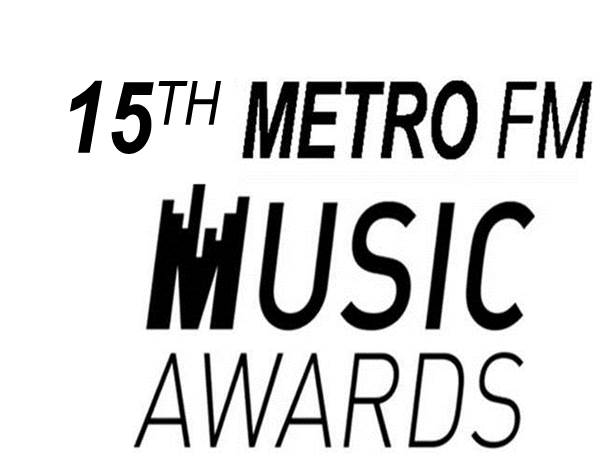 METRO FM MUSIC AWARDS SUBMISSION FORMBEST COLLABORATIONPLEASE IDENTIFY SONG/S TO BE JUDGED:CONTACT INFORMATION (ARTIST/AGENT/MANAGER)NB: THIS FORM INCLUDING 4 CD COPIES OF THE NOMINATED ARTISTS/GROUPS MUST BE HAND DELIVERED TO THE ADDRESS BELOW:NAME OF ARTIST/GROUPALBUM RELEASE DATESONG TITLERELEASE DATESONG TITLERELEASE DATESONG TITLERELEASE DATESONG TITLERELEASE DATESONG TITLERELEASE DATENAMERECORD COMPANYADDRESSCONTACT NUMBERE-MAIL ADDRESSMETRO FM MUSIC AWARDSMETRO FM Office 8268TH FLOOR – SABC RADIO PARKHENLEY ROADAUCKLAND PARK, 2006